УТВЕРЖДАЮДиректор МП «Теплоснабжение»__________________ Ю.И. Юрков                                                    «15» марта 2016 г.Подготовила:Инженер ПТО Лосникова О.В.(Ф.И.О., должность) «15» марта 2016 г.г. Обнинск2016 г.Часть I. Запрос котировок.Настоящая документация подготовлена в соответствии с Федеральным законом № 223-ФЗ от 18.07.2011 "О закупках товаров, работ, услуг отдельными видами юридических лиц", Гражданским Кодексом Российской Федерации, иными нормативными правовыми актами, а также в соответствии с Положением о закупках товаров, работ, услуг для собственных нужд МП «Теплоснабжение».Процедура запроса котировок не является торгами, и ее проведение не регулируется статьями 447—449 части первой Гражданского кодекса Российской Федерации. Данная процедура также не является публичным конкурсом и не регулируется статьями 1057—1065 части второй Гражданского кодекса Российской Федерации. Таким образом, данная процедура не накладывает на Заказчика соответствующего объема гражданско-правовых обязательств.Часть II. Проект Договора.ДОГОВОР № ________г. ______                                                                                         «____» ___________ 20___г.МП «Теплоснабжение» города Обнинска Калужской области, именуемое в дальнейшем «Заказчик», в лице директора Юркова Юрия Ильича, действующего на основании Устава, с одной стороны и________________________________,именуемое в дальнейшем «Исполнитель», в лице_____________________________________________, действующего на основании _________________, с другой стороны, совместно именуемые «Стороны», на основании результатов закупки № _______________(Протокол заседания Комиссии по закупкам МП "Теплоснабжение" от «____» _________20___г. № __) заключили настоящий договор о нижеследующем:1. Предмет договора1.1.  Исполнитель обязуется выполнить по заданию «Заказчика», а «Заказчик» обязуется принять и оплатить результаты следующих услуг:1.1.1 Отбор и исследование проб горячего водоснабжения по плану производственно-лабораторного контроля на бактериологические и санитарно-химические показатели.2. Права и обязанности исполнителя«Исполнитель» обязан:2.1. Предоставить результаты оказанных услуг в срок, указанный в п.4 настоящего договора.2.2. Предоставить результаты оказанных в соответствии с согласованными направлениями исследований.«Исполнитель» вправе:2.3. Отказаться от исполнения обязательств по договору при условии полного возмещения «Заказчику» убытков.3. Права и обязанности «Заказчика»«Заказчик» обязан: 3.1. Предоставить «Исполнителю» по его требованию информацию, которая необходима для результативного проведения оказанных услуг;3.2. Принять результаты оказанных услуг у «Исполнителя»;3.3. Оплатить работу «Исполнителя» в сроки и в порядке, указанном в п.6 настоящего договора;3.4. Оплатить услуги в полном объеме в случае невозможности исполнения, возникшей по вине «Заказчика».3.5. Возместить «Исполнителю» фактически понесенные им расходы в случае, когда невозможность исполнения возникла по обстоятельствам, за которые ни одна из сторон не отвечает.«Заказчик» вправе:3.6. Отказаться от исполнения договора при условии оплаты «Исполнителю» фактически понесенных им расходов.Срок проведения исследования по настоящему договору       4.1.Начало: с момента вступления настоящего договора в силу. Окончание: в течение 10 дней с момента начала работы.Порядок проведения исследования и передача результатов5.1. «Исполнитель» самостоятельно организует работу по проведению оказанных услуг.5.2. «Исполнитель» предоставляет результаты оказанных услуг в письменном виде, в одном экземпляре.5.3. При сдаче результатов оказанных услуг стороны составляют в 2-х экземплярах акт сдачи-приемки работы по одному экземпляру, который хранится у каждой из сторон.5.4. Сдача-приемка работы осуществляется по акту.Сроки и порядок оплаты6.1. Общая стоимость работ (услуг) оказываемых «Исполнителем» по настоящему договору составляет: В соответствии с прейскурантом, по фактически выполненным работам (Приложение №1).6.2. Оплата производится в безналичном порядке, путем перечисления «Заказчиком» необходимых сумм на расчетный счет или за наличный расчет в кассу «Исполнителя» в течение 10 дней с момента выполнения работ по настоящему договору.6.3. Основанием к оплате является акт сдачи-приемки результатов оказанных услуг.6.4. «Заказчик» обязан известить «Исполнителя» об осуществлении платежа в срок 7 дней с момента получения акта путем предъявления копии платежного документа.	Ответственность сторон       7.1. За невыполнение или ненадлежащее выполнение своих обязательств стороны несут ответственность, предусмотренную действующим законодательством.Порядок разрешения споров между сторонами       8.1. Споры между сторонами, по которым не было достигнуто соглашения, разрешаются в соответствии с законодательством Российской Федерации в арбитражном суде. Стороны устанавливают, что все возможные претензии по настоящему договору, должны быть рассмотрены сторонами в течение 30 дней с момента получения претензий.       8.2. Стороны обязуются письменно извещать друг друга в случае изменения сведений, указанных в п.12 настоящего договора.Срок действия договора       9.1. Срок действия настоящего договора до 31.03.2017г.9.2. Настоящий договор вступает в силу с даты его подписания и действует до исполнения сторонами всех своих обязательств, в том числе взаиморасчетов.       9.3. Если ни одна из сторон не заявит о прекращении (изменении) действия договора не менее чем за 30 (тридцать) календарных дней до окончания срока действия договора, его действие автоматически продлевается каждый раз на 1 (один) календарный год.Прочие условия      10.1. Настоящий договор составлен в 2-х экземплярах по одному из каждой сторон. В случаях, не предусмотренных настоящим договором, стороны руководствуются действующим законодательством.Адреса и банковские реквизиты на момент заключения настоящего договораПриложение № 1 к договору №____от «________»2016г.Прейскурант по исследованию проб горячей воды в МП «Теплоснабжение»1. Отбор проб осуществляется Исполнителем, в тару Исполнителя.2. Пробы воды на выходе из МП «Теплоснабжение» в распределительную сеть по возможности отбираются одновременно с пробами из распределительной сети.3. Пробы также отбираются после каждых аварийно-ремонтных работ на сетях и сооружениях системы горячего водоснабжения (после промывки и дезобработки аварийного участка) на ОМЧ, ОКБ, ТКБ, мутность, цветность.4. Исследование качества горячей воды должны проводиться в соответствии с:- Законом № 52-ФЗ от 30.03.99г. «О санэпидблагополучии населения» ст. 11, 32; - СП 1.1.1058-01 «Организация и проведение   производственного   контроля   за   соблюдением   санитарных   правил   и   выполнением   санитарно-противоэпидемических (профилактических) мероприятий»;- СанПиН 4723-88 «Санитарные правила устройства и эксплуатации систем централизованного горячего водоснабжения»; - СанПиН 2.1.4.2496-09 «Гигиенические требования к обеспечению безопасности систем горячего водоснабжения»;- ГОСТ Р 51232-98 «Вода питьевая. Общие требования к организации и методам контроля качества»;- РД 24.031.120-9 «Нормы качества сетевой и подпиточной воды водогрейных котлов, организация воднохимического режима и химического контроля».5. Лабораторные исследования отобранных проб Исполнитель осуществляет в собственной лаборатории, аккредитованной в установленном законом порядке.6. Гигиеническое заключение и оформление протоколов исследований составляется Исполнителем по результатам анализов. 7. Использование автотранспорта для выполнения отбора проб входит в стоимость договора.Приложение № 1 к документации запроса котировокФорма описи документов, представляемых для участия в запросе котировокОПИСЬ ДОКУМЕНТОВпредставляемых для участия в запросе котировокНастоящим___________________________________________________________________                                        (наименование организации – Участника размещения заказа)подтверждает, что для участия в данном запросе котировок нами направляются ниже перечисленные документы:Приложение № 2 к документации запроса котировокФорма заявки на участие в запросе котировокОформляется на бланке участника ЗАЯВКА НА УЧАСТИЕ В ЗАПРОСЕ котировок__________________________________________________________________________________________________________________________1. Изучив документацию запроса котировок на право заключения вышеупомянутого Договора, а также применимые к данному запросу котировок законодательство и нормативно-правовые акты,_________________________________________________________________________(наименование организации - Участника размещения заказа)в лице ______________________________________________________________________(наименование должности руководителя и его Ф. И О.)сообщает о согласии участвовать в запросе котировок на условиях, установленных в указанных выше документах, и направляет настоящую заявку.2. Мы согласны оказать предусмотренные запросом котировок услуги в соответствии с требованиями документации запроса котировок и на условиях, которые мы представили в настоящей заявка, по цене _________________________________________________________________________________ (вставить цену заявки цифрами и прописью с НДС/без НДС)и с учетом предложений, указанных в Форме предложения о цене, качестве оказываемых услуг и квалификации участника запроса котировок (приложение №4).3. К заявке на участие в запросе котировок прилагаются документы на ____ листах.4. Мы также ознакомлены с объемами оказываемых услуг, указанными в техническом задании.5. Мы согласны с тем, что в случае если нами не были учтены какие-либо расценки на оказание услуг, составляющих полный комплекс оказания услуг по предмету запроса котировок, данные услуги будут в любом случае выполнены в полном соответствии с Заданием в пределах предлагаемой нами стоимости Договора.6. Если наши предложения, изложенные выше, будут приняты, мы берем на себя обязательство оказать услуги в соответствии с требованиями документации запроса котировок и Техническим.7. Настоящей Заявкой подтверждаем, что против_______________________________________________________________________(наименование организации - Участника размещения заказа)не проводится процедура ликвидации, отсутствует решение арбитражного суда о признании Участника размещения заказа – юридического лица, индивидуального предпринимателя банкротом и об открытии конкурсного производства, банкротства, деятельность не приостановлена, а также, что размер задолженности по начисленным налогам, сборам и иным обязательным платежам в бюджеты любого уровня или государственные внебюджетные фонды за прошедший календарный год не превышает 25 % балансовой стоимости активов Участника размещения заказа по данным бухгалтерской отчетности за последний завершенный отчетный период, а также, что в состав исполнительных органов участника размещения заказа не входят дисквалифицированные лица и/или по отношению к ним в судебном порядке не установлен запрет на руководство.8. Настоящим гарантируем достоверность представленной нами в Заявке информации и подтверждаем право Заказчика не противоречащее требованию формирования равных для всех участников размещения заказа условий, запрашивать у уполномоченных органов власти и упомянутых в нашей заявке юридических и физических лиц информацию, уточняющую представленные нами в ней сведения.9. В случае если наши предложения будут признаны лучшими, мы берем на себя обязательства подписать Договор с Заказчиком на оказание услуг в соответствии с требованиями документации запроса котировок и условиями исполнения Договора, изложенными в настоящей заявке в срок ____дней со дня подписания протокола рассмотрения заявок запроса котировок.10. В том случае, если наши предложения будут лучшими после предложений Победителя запроса котировок, а Победитель запроса котировок будет признан уклонившимся от заключения Договора с Заказчиком, мы обязуемся подписать данный договор на оказание услуг в соответствии с требованиями документации запроса котировок и условиями, изложенными в настоящей заявке.11. Мы извещены о включении сведений о_________________________________________________________________________(наименование организации - Участника размещения заказа)в Реестр недобросовестных поставщиков в случае уклонения нами от заключения Договора.12. Сообщаем, что для оперативного уведомления нас по вопросам организационного характера и взаимодействия с Заказчиком нами уполномочен:_____________________________________________________________________________(Ф. И. О., телефон работника организации - Участника размещения заказа)Все сведения о проведении запроса котировок просим сообщать уполномоченному лицу.13. В случае присуждения нам права заключить Договор в период с даты получения протокола рассмотрения заявок запроса котировок и проекта Договора и до подписания официального Договора настоящая Заявка будет носить характер предварительного заключенного нами и Заказчиком договора о заключении Договора на условиях исполнения Договора, изложенных в настоящей заявке.14. Наши юридический и фактический адреса:______________________, телефон ____________, факс ___________, e-mail_____________. 15. Корреспонденцию в наш адрес просим направлять по адресу:_____________________________________________________________________Приложение № 3 к документации запроса котировок                                                 Форма анкеты участника размещения заказаАНКЕТА УЧАСТНИКА РАЗМЕЩЕНИЯ ЗАКАЗА                                                 Приложение № 4 к документации запроса котировок                                                                   Форма предложения о цене, качестве оказываемых услуг и квалификации участника запроса котировокПРЕДЛОЖЕНИЕо цене, качестве оказываемых услуг и квалификации участника запроса котировокНаименование и адрес участника запроса котировок: ____________________________                                                 Приложение № 5 к документации запроса котировок                                                                  Форма справки о выполнении аналогичных работ, услугСПРАВКА О ВЫПОЛНЕНИИ АНАЛОГИЧНЫХ РАБОТ, ОКАЗАНИИ АНАЛОГИЧНЫХ УСЛУГ ЗА ПОСЛЕДНИЕ 3 ГОДА
от «____»_____________ г. Наименование и адрес участника запроса котировок: _____________________________* Участник должен указать фактически выполненные по договору объемы работ, поставок.* Заказчик рекомендует участникам приложить копии отзывов об их работе, данные контрагентами.* Информация по наиболее трем крупным договорам подтверждается копиями документов первичного бухгалтерского учета (актами выполненных работ), заверенных участником.Приложение № 6 к документации запроса котировокФорма справки о материально-технических ресурсахСПРАВКА О МАТЕРИАЛЬНО-ТЕХНИЧЕСКИХ РЕСУРСАХот «____»_____________ г. Наименование и адрес участника запроса котировок: _____________________________В данной справке перечисляются имеющиеся у Участника на правах собственности или на ином законном основании материально-технические ресурсы, которые Участник считает ключевыми и планирует использовать в ходе исполнения Договора, с приложением к данной форме копий актов о приемке-передаче объектов основных средств по каждой единице технологического оборудования, привлекаемого для выполнения требуемых работ. В случае применения арендуемого оборудования необходимо предоставить копии договоров аренды, проката, лизинга, и т.д.Приложение № 7 к документации запроса котировокФорма справки о кадровых ресурсах
СПРАВКА О КАДРОВЫХ РЕСУРСАХ от «____»_____________ г. Наименование и адрес участника запроса котировок: _____________________________Таблица-1. Основные кадровые ресурсы, привлеченные Участником при исполнении данного ДоговораТаблица-2. Общее количество персоналаПриложение:Копии квалификационных аттестатов (сертификатов) специалистов на __листах, в 1 экз.Приложение № 8 к документации запроса котировокФорма запроса на разъяснение положений документации о закупкеОформляется на бланке участника Запрос на разъяснение документации о закупкеПрошу Вас разъяснить следующие положения документации по запросу котировок___________________________________________________________________________                                       (наименование запроса котировок)Часть III. Техническое задание на выполнение работ/оказание услуг1. Наименование выполняемых работ/оказываемых услуг (предмет договора): Отбор и исследование проб воды горячего водоснабжения2. Место (адрес) выполнения работ/оказания услуг: Калужская область, г.Обнинск, Коммунальный проезд, д.213. Сроки (период, график) выполнения работ/оказания услуг: с момента заключения договора и по 31.03.2017г.4. Форма, сроки и условия оплаты: безналичный расчет в соответствии с проектом договора. 5. Виды (перечень, объем, описание) выполняемых работ/оказываемых услуг: 5.1. Отбор проб осуществляется Исполнителем, в тару Исполнителя.5.2. Пробы воды на выходе из МП «Теплоснабжение» в распределительную сеть по возможности отбираются одновременно с пробами из распределительной сети.5.3. Пробы также отбираются после каждых аварийно-ремонтных работ на сетях и сооружениях системы горячего водоснабжения (после промывки и дезобработки аварийного участка) на ОМЧ, ОКБ, ТКБ, мутность, цветность.5.4. Исследование качества горячей воды должны проводиться в соответствии с:- Законом № 52-ФЗ от 30.03.99г. «О санэпидблагополучии населения» ст. 11, 32; - СП 1.1.1058-01 «Организация и проведение   производственного   контроля   за   соблюдением   санитарных   правил   и   выполнением   санитарно-противоэпидемических (профилактических) мероприятий»;- СанПиН 4723-88 «Санитарные правила устройства и эксплуатации систем      централизованного горячего водоснабжения»; - СанПиН 2.1.4.2496-09 «Гигиенические требования к обеспечению безопасности систем горячего водоснабжения»;- ГОСТ Р 51232-98 «Вода питьевая. Общие требования к организации и методам контроля качества»;- РД 24.031.120-9 «Нормы качества сетевой и подпиточной воды водогрейных котлов, организация воднохимического режима и химического контроля».5.5. Лабораторные исследования отобранных проб Исполнитель осуществляет в собственной лаборатории, аккредитованной в установленном законом порядке.5.6. Гигиеническое заключение и оформление протоколов исследований составляется Исполнителем по результатам анализов. 5.7. Использование автотранспорта для выполнения отбора проб входит в стоимость договора. 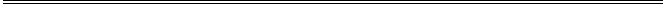 Подготовила: Инженер ПТО Лосникова О.В. «15» марта 2016 г.                                                   ДОКУМЕНТАЦИЯзапроса котировок на отбор и исследование проб воды горячего водоснабженияПредмет договора: Отбор и исследование проб воды горячего водоснабженияПредмет договора: Отбор и исследование проб воды горячего водоснабжения1.Требования к качеству, техническим характеристикам товара, работы, услуги, к их безопасности, к функциональным характеристикам (потребительским свойствам) товара, к размерам, упаковке, отгрузке товара, к результатам работы и иные требования, связанные с определением соответствия поставляемого товара, выполняемой работы, оказываемой услуги потребностям Заказчика:Подробно объем выполняемых работ/оказания услуг представлен в Части III. Техническое задание данной документации запроса котировок.2.Требования к содержанию, составу, оформлению и форме заявки на участие в закупке:Заявка на участие в запросе котировок, которую представляет участник размещения заказа, должна быть подготовлена по формам, указанным в приложении к настоящей документации.Сведения, которые содержатся в заявке на участие в запросе котировок, не должны допускать двусмысленных толкований.Все документы, представленные участниками размещения заказа в составе заявки на участие в запросе котировок, должны быть заполнены по всем пунктам, иметь четкую печать текстов, подписаны участником размещения заказа или лицом, уполномоченным таким участником размещения заказа и скреплены печатью участника размещения заказа. Подчистки и исправления не допускаются, за исключением исправлений, парафированных лицами, подписавшими заявку на участие в запросе котировок (или лицами, уполномоченными участником размещения заказа). При подготовке заявки на участие в запросе котировок и документов, прилагаемых к заявке, не допускается применение факсимильных подписей.Заявка на участие в запросе котировок, поданная участником размещения заказа в письменной форме, оформляется следующим образом. Все листы заявки на участие в запросе котировок должны быть прошиты в один том и пронумерованы. Заявка на участие в запросе котировок должна содержать опись входящих в ее состав документов, быть скреплена печатью участника размещения заказа (для юридических лиц) и подписана участником размещения заказа или лицом, уполномоченным таким участником размещения заказа. Соблюдение участником размещения заказа указанных требований означает, что все документы и сведения, входящие в состав заявки на участие в запросе котировок поданы от имени участника размещения заказа, а также подтверждает подлинность и достоверность представленных в составе заявки на участие в запросе котировок документов и сведений. При нумерации страниц заявки на участие в запросе котировок номера на оригиналах официальных документов, выданных участнику размещения заказа третьими лицами и содержащими печать (доверенности, нотариально заверенные копии и др.), проставляются простым карандашом на обороте страницы в левом нижнем углу.Участник размещения заказа может поместить заявку на участие в запросе котировок в запечатанный конверт. 	Представленные в составе заявки на участие в запросе котировок документы не возвращаются участнику размещения заказа.3.Требования к описанию участниками закупки поставляемого товара, который является предметом закупки, его функциональных характеристик (потребительских свойств), его количественных и качественных характеристик, требования к описанию участниками закупки выполняемой работы, оказываемой услуги, которые являются предметом закупки их количественных и качественных характеристик:Участник размещения заказа представляет в составе заявки документальные подтверждения о соответствии предлагаемых к оказанию услуг техническим требованиям документации запроса котировок по формам, прилагаемым к документации.Такие подтверждения могут быть представлены в текстовой форме, технических данных или комментариев и должны включать подробное описание планируемых к оказанию услуг.4.Место, условия и сроки (периоды) поставки товара, выполнения работы, оказания услугКалужская область, г. Обнинск, Коммунальный проезд, д.21Срок: с момента заключения договора и по 31.03.2017г.5.Форма, сроки и порядок оплаты товара, работы, услугиФорма оплаты – безналичный расчет. Оплата производится Заказчиком в сроки и в порядке, предусмотренным в проекте договора.6.Сведения о начальной (максимальной) цене договора (цене лота) / сведения о цене единицы товара, работы, услуги  776 811 (Семьсот семьдесят шесть тысяч восемьсот одиннадцать) рублей 65 копеек, в т.ч. НДС 18%.Порядок формирования цены договора (цены лота), с учетом или без учета расходов на перевозку, страхование, уплату таможенных пошлин, налогов и других обязательных платежейЦена договора включает в себя: все расходы с учетом всех налогов, пошлин, сборов и иных обязательных платежей, расходов, связанных с выполнением работ, в том числе расходов на материально-технические ресурсы, включая их изготовление, использование механизмов, а также расходов на перевозку, страхование, уплату таможенных пошлин и командировочных расходов.    В случае, если в запросе котировок принимают участие участники, находящиеся в соответствии с НК РФ на специальном налоговом режиме, то цена заявки на участие в запросе котировок без НДС не должна превышать лимитную цену без НДС.    Приведение ценовых предложений участников запроса котировок к единому базису осуществляется путем вычета суммы НДС из цен, предлагаемых участниками запроса котировок, являющимися плательщиками НДС.7.Порядок, место, дата начала приема заявок, дата и время окончания срока подачи заявокУчастник запроса котировок подает заявку в письменной форме на фирменном бланке организации заверенное печатью участника и подписью руководителя или лицом, уполномоченным руководителем участника. Заявка может быть подана по почте, лично, секретарю, в том числе и в запечатанном конверте по адресу 249038, Калужская область, г. Обнинск, Коммунальный проезд, д.21 АБК 1, каб.315 с 8-00 до 16-00, обед с 11-45 до 13-15.Заявки на участие в запросе котировок принимаются, начиная со дня следующего за днем размещения на официальном сайте извещения о проведении запроса котировок.Заявки на участие в запросе котировок должны быть поданы не позднее:11часов 00минут «29» марта 2016г.8. Сведения об ограничениях и требованиях, определенных статьей 8 Положения, и перечень документов, представляемых участниками закупки для подтверждения их соответствия установленным требованиям           Не устанавливаются9.Требования к участникам закупки и перечень документов, представляемых участниками закупки для подтверждения их соответствия установленным требованиямДля участия в процедурах закупок участники закупок должны соответствовать следующим общим требованиям: - соответствовать требованиям, устанавливаемым в соответствии с законодательством Российской Федерации к лицам, осуществляющим поставку товаров, выполнение работ, оказание услуг, являющихся предметом закупки;- не находиться в процессе ликвидации или банкротства; - деятельность участника закупок не должна быть приостановлена в порядке, предусмотренном Кодексом Российской Федерации об административных правонарушениях;- сведения об участнике закупки не должны находиться в реестре недобросовестных поставщиков, предусмотренном статьей 5 Федерального закона от 18.07.2011 № 223-ФЗ "О закупках товаров, работ, услуг отдельными видами юридических лиц", и (или) в реестре недобросовестных поставщиков, предусмотренном Федеральным законом от 5 апреля 2013 года № 44-ФЗ "О контрактной системе в сфере закупок товаров, работ, услуг для обеспечения государственных и муниципальных нужд";Участник размещения заказа должен представить:1.Опись документов, представляемых для участия в закупке (по форме приложения № 1);2. Заявку на участие в закупке (по форме приложения № 2);3. Анкету участника размещения заказа (по форме приложения № 3);4. Предложение о цене, качестве оказываемых услуг и квалификации участника закупки (по форме приложения № 4); 5. Справку о выполнении аналогичных работ, оказании аналогичных услуг за последние 3 года (по форме приложения № 5);6. Справку о материально-технических ресурсах (по форме приложения № 6);7. Справку о кадровых ресурсах (по форме приложения № 7);     8. Копию устава (положения) участника размещения заказа, удостоверенную подписью и круглой печатью участника;     9. Заверенные участником копии документов об избрании (решение) и назначении (приказ) на должность единоличного исполнительного органа юридического лица;   10. Копию документа, подтверждающего полномочия лица, имеющего право действовать от имени данного юридического лица (доверенность);   11. Копии свидетельств о постановке участника закупки на налоговый учет, о государственной регистрации, заверенные печатью участника процедуры закупки (для юридических лиц) и подписанные руководителем участника процедуры закупки или уполномоченным этим руководителем лицом;    12. Копию, полученную не ранее чем за шесть месяцев до дня размещения на официальном сайте извещения о проведении запроса котировок выписки из Единого государственного реестра юридических лиц, удостоверенную подписью и круглой печатью участника;   13. Копию бухгалтерского баланса за последний отчетный период с отметкой налоговой инспекции или, в случае представления отчетности в налоговую инспекцию в электронном виде, с приложением квитанции о приеме;    14. Справку ФНС о состоянии расчетов по налогам, сборам, пеням и штрафам и об исполнении налогоплательщиком (плательщиком сборов, налоговым агентом) обязанности по уплате налогов, сборов, пеней, штрафов, полученные не ранее чем за 2 месяца до дня размещения на официальном сайте извещения о проведении процедуры закупки;   15. Копию документа, подтверждающего освобождение контрагента от уплаты НДС, удостоверенную подписью и круглой печатью участника в случае, если цена товаров (работ, услуг) указана без НДС, и контрагент имеет право на такое освобождение;   16. Документ, подтверждающий отсутствие сведений об участнике закупки в реестре недобросовестных поставщиков, который ведется в соответствии с Федеральным законом от 05.04.2013 г. №44-ФЗ «О размещении заказов на поставки товаров, выполнение работ, оказание услуг для государственных и муниципальных нужд» (далее – федеральный реестр недобросовестных поставщиков), а также в реестре недобросовестных поставщиков, предусмотренном статьей 5 федерального закона от 18.07.2011 г. № 223-ФЗ «О закупках товаров, работ, услуг отдельными видами юридических лиц». Документ предоставляется в виде скриншота страниц Официального сайта, удостоверенных подписью и круглой печатью участника;          17. Документ, подтверждающий опыт работы участника закупки. Предоставляется на бланке организации участника с подписью и круглой печатью; 18. Копию аттестата аккредитации на проведение лабораторных испытаний качества питьевой воды систем централизованного водоснабжения, в т.ч. систем горячего водоснабжения, удостоверенную подписью и круглой печатью участника; 19. Копию документа на собственную лабораторию, аккредитованную в установленном законом порядке. 10.Формы, порядок, дата начала и дата окончания срока предоставления участникам закупки разъяснений положений документации о проведении запроса котировокЛюбой участник закупки вправе запросить разъяснение положений закупочной документации. Такой запрос направляется Заказчику в письменном виде по форме приложения № 8. Заказчик направляет участнику закупки разъяснения положений закупочной документации в течение двух рабочих дней с даты получения запроса, если запрос получен Заказчиком не позднее, чем за пять дней до дня окончания срока подачи заявок.11.Место и дата рассмотрения заявок на участие в закупке и подведения итогов закупки.Обнинск, Калужской области, Коммунальный проезд, 21. АБК 1, каб. 315 «29» марта 2016г. 14:00 по московскому времени. Срок для рассмотрения, оценки и сопоставления поступивших заявок не может превышать десять рабочих дней со дня вскрытия конвертов с заявок.12.Критерии оценки и порядок оценки и сопоставления заявок на участие в запросе котировок            Цена 100%.            Победителем запроса котировок признается участник закупки, подавший котировочную заявку, которая отвечает всем требованиям, установленным в документации о проведении запроса котировок, и в которой указана наиболее низкая цена договора. При предложении наиболее низкой цены договора несколькими участниками закупки победителем запроса котировок признается участник закупки, котировочная заявка которого поступила ранее котировочных заявок других участников закупки.13.Срок, в течение которого победитель запроса котировок должен подписать договор            Договор с победителем по результатам проведения закупки, должен быть заключен не позднее десяти дней со дня подписания итогового протокола, утверждающего результат закупки.14.Размер обеспечения заявки на участие в запросе котировок, срок и порядок предоставления обеспечения такой заявки, и (или) размер обеспечения исполнения договора, срок и порядок его предоставления, если принято решение о необходимости предоставления таких обеспеченийНе требуется.15.Сведения о возможности Заказчика в одностороннем порядке изменить объем закупаемых товаров, работ, услуг Изменение условий договора допускается по соглашению сторон, либо по инициативе одной из сторон в порядке, предусмотренном Гражданским кодексом РФ и договором. Изменение условий договора допускается при наличии обоснованной необходимости с учетом принципа целевого и экономически эффективного расходования денежных средств Заказчика. Изменение цены договора и (или) количества поставляемых товаров, объема выполняемых работ, оказываемых услуг допускается в пределах 30 процентов от объемов, указанных в договоре.ИСПОЛНИТЕЛЬ:ЗАКАЗЧИК:МП «Теплоснабжение»Адрес места нахождения:    г. Обнинск, Калужской области,Коммунальный проезд, 21                           ИНН 4025020133 КПП 402501001                            ОКПО 10846749 ОГРН 1024000952293                    Р/СЧ 40702810958060020411 	                                                      Банк Воронежский филиал ПАО "МДМ БАНК" г. ВоронежК/СЧ 30101810700000000730БИК 42007730 _____________________ /                           /М.П._____________________ /Ю.И.Юрков/М.П.№ п/пВид работКоличество точек (проб)Цена за услугуСтоимость1.Микробиологические показатели:В соответствии с таблицей 2 СанПиН 2.1.4.2496-09 «Гигиенические требования к обеспечению безопасности систем горячего водоснабжения» (при количестве обслуживаемого населения до 100 тыс. человек)1.ОКБ (Общие колиформные бактерии)В соответствии с таблицей 2 СанПиН 2.1.4.2496-09 «Гигиенические требования к обеспечению безопасности систем горячего водоснабжения» (при количестве обслуживаемого населения до 100 тыс. человек)1.ТКБ (термотолерантные колиформные бактерии)В соответствии с таблицей 2 СанПиН 2.1.4.2496-09 «Гигиенические требования к обеспечению безопасности систем горячего водоснабжения» (при количестве обслуживаемого населения до 100 тыс. человек)1.ОМЧ (общее микробное число)В соответствии с таблицей 2 СанПиН 2.1.4.2496-09 «Гигиенические требования к обеспечению безопасности систем горячего водоснабжения» (при количестве обслуживаемого населения до 100 тыс. человек)2.Органолептические показатели:В соответствии с таблицей 2 СанПиН 2.1.4.2496-09 «Гигиенические требования к обеспечению безопасности систем горячего водоснабжения» (при количестве обслуживаемого населения до 100 тыс. человек)2.Вода: мутностьВ соответствии с таблицей 2 СанПиН 2.1.4.2496-09 «Гигиенические требования к обеспечению безопасности систем горячего водоснабжения» (при количестве обслуживаемого населения до 100 тыс. человек)2.Вода: вкус, привкус, запахВ соответствии с таблицей 2 СанПиН 2.1.4.2496-09 «Гигиенические требования к обеспечению безопасности систем горячего водоснабжения» (при количестве обслуживаемого населения до 100 тыс. человек)2.Вода: цветностьВ соответствии с таблицей 2 СанПиН 2.1.4.2496-09 «Гигиенические требования к обеспечению безопасности систем горячего водоснабжения» (при количестве обслуживаемого населения до 100 тыс. человек)3.Определение веществ:В соответствии с таблицей 2 СанПиН 2.1.4.2496-09 «Гигиенические требования к обеспечению безопасности систем горячего водоснабжения» (при количестве обслуживаемого населения до 100 тыс. человек)3.Медь, CuВ соответствии с таблицей 2 СанПиН 2.1.4.2496-09 «Гигиенические требования к обеспечению безопасности систем горячего водоснабжения» (при количестве обслуживаемого населения до 100 тыс. человек)3.Цинк, Zn2++В соответствии с таблицей 2 СанПиН 2.1.4.2496-09 «Гигиенические требования к обеспечению безопасности систем горячего водоснабжения» (при количестве обслуживаемого населения до 100 тыс. человек)Всего:Всего:Всего:Всего:НДС 18%НДС 18%НДС 18%НДС 18%Итого:Итого:Итого:Итого:ИСПОЛНИТЕЛЬ:ЗАКАЗЧИК:МП «Теплоснабжение»_____________________ /                           /М.П._____________________ /Ю.И.Юрков/М.П.№п/пНаименованиеКол-во страницНомера страниц1.Заявка на участие в запросе котировок (по форме приложения № 2) 2.Анкета Участника размещения заказа (по форме приложения № 3)3.Предложение о цене, качестве оказываемых услуг (по форме приложения № 4)4. Справка о выполнении аналогичных работ, оказании аналогичных услуг за последние 3 года (по форме приложения № 5)5.Справка о материально-технических ресурсах (по форме приложения № 6)6.Справка о кадровых ресурсах (по форме приложения № 7)7.Копия бухгалтерского баланса за последний отчетный период с отметкой налоговой инспекции8.Справка ФНС о состоянии расчетов по налогам, сборам, пеням и штрафам и об исполнении налогоплательщиком (плательщиком сборов, налоговым агентом) обязанности по уплате налогов, сборов, пеней, штрафов9.…10.…11.…12.…Должность	подписьФ.И.О.М.П.Должность	подписьФ.И.О.М.П.1. Полное и сокращенное фирменное наименование участника закупки и его организационно-правовая форма:(на основании учредительных документов, свидетельства о государственной регистрации, свидетельства о внесении записи в единый государственный реестр юридических лиц)2. Регистрационные данныеДата, место и орган регистрации юридического лица, регистрации физического лица в качестве индивидуального предпринимателя(на основании Свидетельства о государственной регистрации)3. ИНН    КПП    ОГРН    ОКПО    ОКОПФ4. Адрес места нахождения (для юридического лица) /адрес места жительства (для физического лица) участника закупкиФактический адресПочтовый адрес5. Система налогообложения6. Ф.И.О. руководителя и главного бухгалтера (для юридических лиц), номер контактного телефона7. Ф.И.О., должность лица, отвечающего за подачу заявки на участие в закупке, номер контактного телефона8. Банковские реквизиты:8.1. Наименование обслуживающего банка8.2. Расчетный счет8.3. Корреспондентский счет8.4. БИК9. Сведения о выданных участнику лицензиях, свидетельствах, сертификатах необходимых для выполнения обязательств по договоруДолжность	подписьФ.И.О.М.П.№п/пНаименование показателяДанныеучастника размещения заказаПримечание1.Цена договора с НДС 18%без НДС 18%2.Опыт работы3.Наличие аккредитованной испытательной лаборатории Должность	подписьФ.И.О.М.П.№п/пСроки выполнения        (год и месяц начала выполнения - год и месяц фактического или планируемого окончания выполнения)Заказчик (наименование, адрес, контактное лицо с указанием должности, контактные телефоны)Описание договора (объем и состав поставок, работ (услуг), описание основных условий договора)Сумма, рублейСведения о реклама-цияхИТОГО за полный 2013 годИТОГО за полный 2013 годИТОГО за полный 2013 годИТОГО за полный 2013 годХ1.2.ИТОГО за полный 2014 годИТОГО за полный 2014 годИТОГО за полный 2014 годИТОГО за полный 2014 годХ1.2.                                        ИТОГО за полный 2015 год                                        ИТОГО за полный 2015 год                                        ИТОГО за полный 2015 год                                        ИТОГО за полный 2015 годХ1.2.Должность	подписьФ.И.О.М.П.№п/пНаименованиеМестонахождениеПраво владения (собственность) или иное право (хозяйственного ведения, оперативного управления, аренды)Недвижимое имуществоНедвижимое имуществоНедвижимое имущество1.1.Офис, помещение, административное зданиеОфис, помещение, административное зданиеОфис, помещение, административное здание …1.2.Материально-техническая база (склады, производственные помещения, гаражи и т.д.)Материально-техническая база (склады, производственные помещения, гаражи и т.д.)Материально-техническая база (склады, производственные помещения, гаражи и т.д.)…ТранспортТранспортТранспорт…ОборудованиеОборудованиеОборудование…Инструменты, специальная оснасткаИнструменты, специальная оснасткаИнструменты, специальная оснастка…Должность	подписьФ.И.О.М.П.№
п/пФамилия, имя, отчество специалистаОбразование (какое учебное заведение окончил, год окончания, полученная специальность), группы допуска, сертификаты, лицензии и пр.Должность согласно штатному расписанию*Стаж работы в данной или аналогичной должности, летРуководящее звено (руководитель и его заместители, главный бухгалтер, главный экономист, главный юрист)Руководящее звено (руководитель и его заместители, главный бухгалтер, главный экономист, главный юрист)Руководящее звено (руководитель и его заместители, главный бухгалтер, главный экономист, главный юрист)Руководящее звено (руководитель и его заместители, главный бухгалтер, главный экономист, главный юрист)Руководящее звено (руководитель и его заместители, главный бухгалтер, главный экономист, главный юрист)…Специалисты (в том числе специалисты по продукции, менеджеры по закупкам, менеджеры по продажам, менеджеры по гарантийному обслуживанию, сварщики, монтажники, слесари, электрики и т.д.)Специалисты (в том числе специалисты по продукции, менеджеры по закупкам, менеджеры по продажам, менеджеры по гарантийному обслуживанию, сварщики, монтажники, слесари, электрики и т.д.)Специалисты (в том числе специалисты по продукции, менеджеры по закупкам, менеджеры по продажам, менеджеры по гарантийному обслуживанию, сварщики, монтажники, слесари, электрики и т.д.)Специалисты (в том числе специалисты по продукции, менеджеры по закупкам, менеджеры по продажам, менеджеры по гарантийному обслуживанию, сварщики, монтажники, слесари, электрики и т.д.)Специалисты (в том числе специалисты по продукции, менеджеры по закупкам, менеджеры по продажам, менеджеры по гарантийному обслуживанию, сварщики, монтажники, слесари, электрики и т.д.)…Прочий персонал (в том числе экспедиторы, водители, грузчики, охранники и т.д.)Прочий персонал (в том числе экспедиторы, водители, грузчики, охранники и т.д.)Прочий персонал (в том числе экспедиторы, водители, грузчики, охранники и т.д.)Прочий персонал (в том числе экспедиторы, водители, грузчики, охранники и т.д.)Прочий персонал (в том числе экспедиторы, водители, грузчики, охранники и т.д.)…Группа специалистовШтатная численность, чел.Руководящий персоналИнженерно-технический персоналРабочие и вспомогательный персоналДолжность	подписьФ.И.О.М.П.№ п/пПункт документации, положение которого следует разъяснить Содержание запроса 123Должность	подписьФ.И.О.М.П.№ п/пВид работКоличество точек (проб)1.Микробиологические показатели:В соответствии с таблицей 2 СанПиН 2.1.4.2496-09 «Гигиенические требования к обеспечению безопасности систем горячего водоснабжения» (при количестве обслуживаемого населения до 100 тыс. человек)1.ОКБ (Общие колиформные бактерии)В соответствии с таблицей 2 СанПиН 2.1.4.2496-09 «Гигиенические требования к обеспечению безопасности систем горячего водоснабжения» (при количестве обслуживаемого населения до 100 тыс. человек)1.ТКБ (термотолерантные колиформные бактерии)В соответствии с таблицей 2 СанПиН 2.1.4.2496-09 «Гигиенические требования к обеспечению безопасности систем горячего водоснабжения» (при количестве обслуживаемого населения до 100 тыс. человек)1.ОМЧ (общее микробное число)В соответствии с таблицей 2 СанПиН 2.1.4.2496-09 «Гигиенические требования к обеспечению безопасности систем горячего водоснабжения» (при количестве обслуживаемого населения до 100 тыс. человек)2.Органолептические показатели:В соответствии с таблицей 2 СанПиН 2.1.4.2496-09 «Гигиенические требования к обеспечению безопасности систем горячего водоснабжения» (при количестве обслуживаемого населения до 100 тыс. человек)2.Вода: мутностьВ соответствии с таблицей 2 СанПиН 2.1.4.2496-09 «Гигиенические требования к обеспечению безопасности систем горячего водоснабжения» (при количестве обслуживаемого населения до 100 тыс. человек)2.Вода: вкус, привкус, запахВ соответствии с таблицей 2 СанПиН 2.1.4.2496-09 «Гигиенические требования к обеспечению безопасности систем горячего водоснабжения» (при количестве обслуживаемого населения до 100 тыс. человек)2.Вода: цветностьВ соответствии с таблицей 2 СанПиН 2.1.4.2496-09 «Гигиенические требования к обеспечению безопасности систем горячего водоснабжения» (при количестве обслуживаемого населения до 100 тыс. человек)3.Определение веществ:В соответствии с таблицей 2 СанПиН 2.1.4.2496-09 «Гигиенические требования к обеспечению безопасности систем горячего водоснабжения» (при количестве обслуживаемого населения до 100 тыс. человек)3.Медь, CuВ соответствии с таблицей 2 СанПиН 2.1.4.2496-09 «Гигиенические требования к обеспечению безопасности систем горячего водоснабжения» (при количестве обслуживаемого населения до 100 тыс. человек)3.Цинк, Zn2++В соответствии с таблицей 2 СанПиН 2.1.4.2496-09 «Гигиенические требования к обеспечению безопасности систем горячего водоснабжения» (при количестве обслуживаемого населения до 100 тыс. человек)